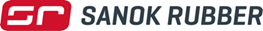 …………….....................................                                 Data, miejsce FORMULARZ DO ZAPYTANIA OFERTOWEGOSŁUŻĄCEGO DO USTALENIA SZACUNKOWEJ WARTOŚCI ZAMÓWIENIADLA WYDATKU NR 17 “Urządzenie do aktywacji powierzchni profili”Wydatek planowany jest do poniesienia w ramach projektu nr POIR.02.01.00-00-0195/2017 pn.: „Utworzenie przez SANOK RUBBER COMPANY S.A. Centrum Badawczo-Rozwojowego w celu opracowywania innowacyjnych produktów dla sektora produkcji środków transportu” (dalej: „Projekt”), który został wybrany przez Ministerstwo Rozwoju do dofinansowania w ramach Działania 2.1. Wsparcie inwestycji w infrastrukturę B+R przedsiębiorstw, 2 Osi Priorytetowej Wsparcie otoczenia i potencjału przedsiębiorstw do prowadzenia działalności B+R+I Programu Operacyjnego Inteligentny Rozwój na lata 2014-2020,  w konkursie 1/2.1/2017 (dalej: „Konkurs”), w naborze <08 maja 2017 r. – 07 lipca 2017 r.>, realizowanego przez firmę SANOK RUBBER COMPANY S.A (dalej: „Zamawiający”).Opis wydatku:Nazwa, zgodnie z wnioskiem o dofinansowanie Projektu: Urządzenie do aktywacji powierzchni profiliNumer wydatku, zgodnie z wnioskiem o dofinansowanie Projektu: 17.Kluczowe parametry, mające wpływ na wartość zamówienia:aktywacja powierzchni profilu z mieszanek pełnych i porowatych w trakcie procesu wytłaczaniamożliwość ustawienia plasmajetów dookoła profilu,możliwość kontroli wizualnej przez okna inspekcyjneoświetlenie wnętrza urządzenia,kabina do plazmowania wyposażona w 16 plazmajetów stałych,stabilne elementy mocujące plazmajety, zapewniające możliwość regulacji położeniaukład do transportu i pozycjonowania profili dwuwylotowychukład do mocowania i pozycjonowania plazmajetów umożliwiający dojście plazmajetów dookoła plazmowanych profilii,układ do zasilania i sterowania pracą urządzenia,możliwość wyłączenia poszczególnych plazmajetów,każdy z plazmajetów zasilany przez niezależny generatorukład wyłączający plazmajety po otwarciu osłony urządzeniaukład informujący sygnałem dźwiękowym i świetlnym (kolumna sygnalizacyjna o przerwie lub jakim jakimkolwiek zakłóceniu w pracy urządzenia,system kontrolujący poprawność (obecność/ intensywność) działania płomienia w urządzeniusystemu chłodzenia elektrody powietrzem dla wszystkich dysz.system gwarantujący stabilne prowadzenie procesu,osłony zabezpieczające przed zużyciem się węży oraz przed promieniowaniem elektromagnetycznym,możliwość dojścia do urządzenia z obydwu stron, otwierana osłona  (przód/tył) w celu możliwości ustawienia plazmajetów w trakcie plazmowania dwuwylotowych profili,umiejscowienie podziałek ułatwiających stałe pozycjonowanie plazmajetówurządzenie powinno być przystosowane do pracy ciągłej.Nazwa Oferenta:Nazwa: ......................................................................................................................Adres: ........................................................................................................................Nr telefonu: ................................................................................................................ E-mail: …………………………………………………..….............................................Oferta cenowa WykonawcyCena netto: ........................................................................................................................Podatek VAT (stawka: ………%): ……………………………………………………………...Cena brutto: .....................................................................................................................……………………………………(podpis i pieczątka Oferenta)